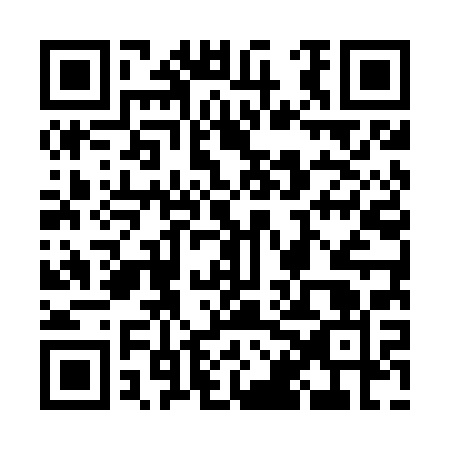 Ramadan times for Bashtino, BulgariaMon 11 Mar 2024 - Wed 10 Apr 2024High Latitude Method: Angle Based RulePrayer Calculation Method: Muslim World LeagueAsar Calculation Method: HanafiPrayer times provided by https://www.salahtimes.comDateDayFajrSuhurSunriseDhuhrAsrIftarMaghribIsha11Mon4:554:556:3112:224:266:146:147:4412Tue4:534:536:2912:224:276:156:157:4613Wed4:524:526:2812:224:286:166:167:4714Thu4:504:506:2612:214:296:186:187:4815Fri4:484:486:2412:214:306:196:197:5016Sat4:464:466:2212:214:316:206:207:5117Sun4:444:446:2012:204:326:216:217:5218Mon4:424:426:1912:204:336:236:237:5419Tue4:404:406:1712:204:346:246:247:5520Wed4:384:386:1512:204:356:256:257:5621Thu4:364:366:1312:194:366:266:267:5822Fri4:344:346:1112:194:366:276:277:5923Sat4:324:326:1012:194:376:296:298:0024Sun4:304:306:0812:184:386:306:308:0225Mon4:284:286:0612:184:396:316:318:0326Tue4:264:266:0412:184:406:326:328:0527Wed4:244:246:0212:184:416:346:348:0628Thu4:224:226:0012:174:426:356:358:0829Fri4:204:205:5912:174:436:366:368:0930Sat4:184:185:5712:174:446:376:378:1031Sun5:165:166:551:165:447:387:389:121Mon5:135:136:531:165:457:407:409:132Tue5:115:116:511:165:467:417:419:153Wed5:095:096:501:155:477:427:429:164Thu5:075:076:481:155:487:437:439:185Fri5:055:056:461:155:497:447:449:196Sat5:035:036:441:155:497:467:469:217Sun5:015:016:421:145:507:477:479:228Mon4:594:596:411:145:517:487:489:249Tue4:564:566:391:145:527:497:499:2610Wed4:544:546:371:135:537:507:509:27